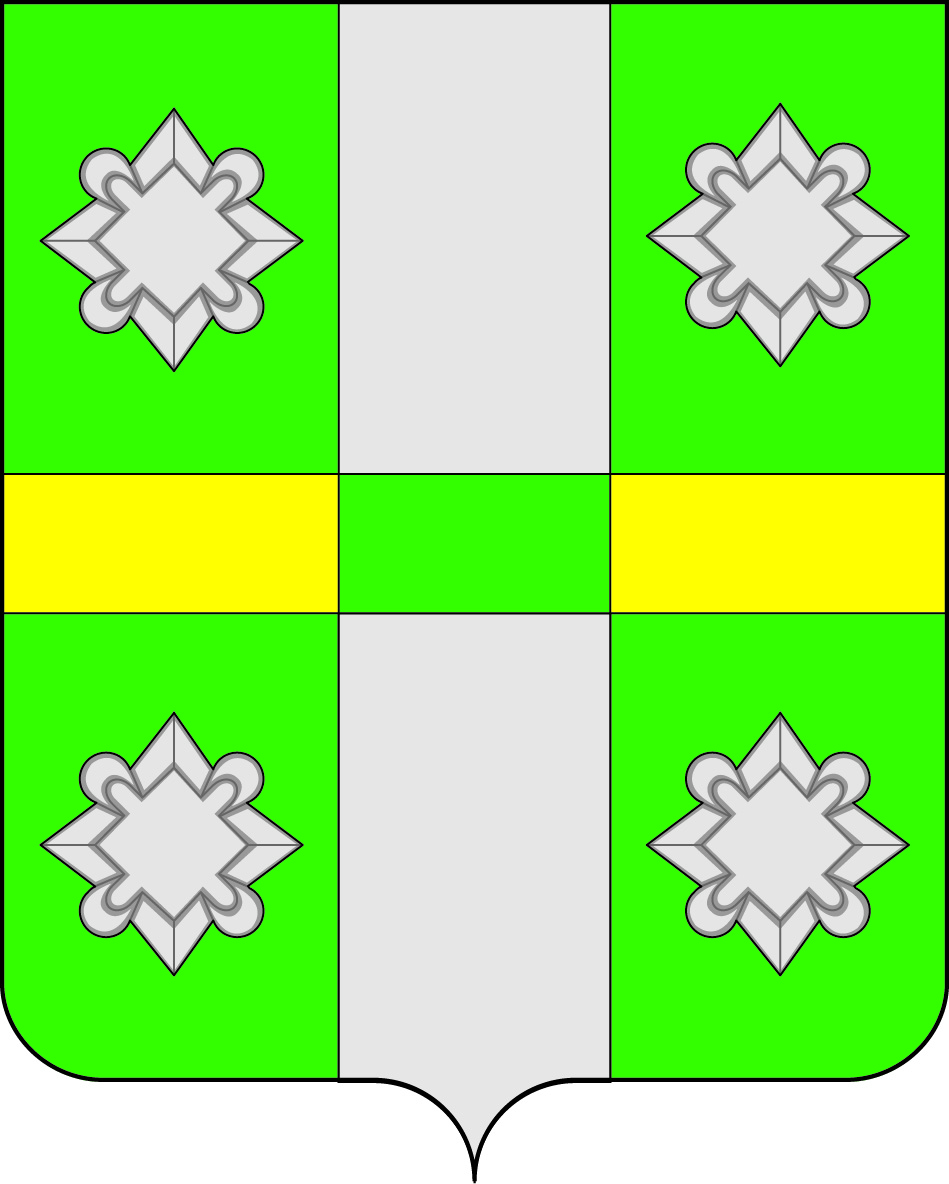 Российская ФедерацияИркутская  областьА Д М И Н И С Т Р А Ц И ЯГородского поселенияТайтурского муниципального образованияР А С П О Р Я Ж Е Н И Еот  26.12.2016г.					                                № 277 - р     п. ТайтуркаОб утверждении плана проверок соблюдения земельного законодательства физическими лицами на территории Тайтурского муниципального образования  на 2017 годВ целях осуществления контроля за использованием земель в границах населенных пунктов городского поселения Тайтурского муниципального образования, на основании ст. 72 Земельного кодекса РФ, руководствуясь Положением о земельном контроле за использованием земель городского поселения Тайтурского муниципального образования, утвержденным Постановлением администрации городского поселения Тайтурского муниципального образования № 57 от 01.04.2015г., ст.ст. 23,46 Устава городского поселения Тайтурского муниципального образования, 1. Утвердить план проверок соблюдения земельного законодательства физическими лицами на территории городского поселения Тайтурского муниципального образования на 2017 год (приложение № 1).2. Контроль за исполнением распоряжения оставляю за собой.Глава городского поселенияТайтурского муниципальногообразования                                                                                        Артёмов Е.А.Приложение № 1 К распоряжению № 277 от 26.12.2016г.ПЛАНпроверок соблюдения земельного законодательства физическими лицами на территории Тайтурского муниципального образования в 2017 году.№ п/пкадастровый номер ЗУАдрес ЗУДата проведения проверкиОтветственный за проведение проверки138:16:0000018:179 р.п. Тайтурка, ул. Свердлова, 21февральСоболева Е.Н.238:16:000017:49р.п. Тайтурка, ул. Горького, 5мартСоболева Е.Н.3-р.п. Тайтурка, ул. Нахимова, 12-1апрельСоболева Е.Н.4-р.п. Тайтурка, ул. Нахимова, 9апрельСоболева Е.Н.538:16:000017:163р.п. Тайтурка, ул. Чернышевского, 1майСоболева Е.Н.638:16:000019:111р.п. Тайтурка, ул. Чернышевского, 12майСоболева Е.Н.738:16:000019:112р.п. Тайтурка, ул. Чернышевского, 14майСоболева Е.Н.838:16:000017:298р.п. Тайтурка, ул. Пушкина, 2июльСоболева Е.Н.938:16:000017:219р.п. Тайтурка, ул. Ломоносова, 19августСоболева Е.Н.1038:16:000017:218р.п. Тайтурка, ул. Ломоносова, 17августСоболева Е.Н.